*Please delete as appropriate.Name of the Sports Competition:                                                     _______ _   Organizer:                                                     ________________________________   Event Period: ________________    _______      				Venue: ____________________________Level of the Sports Competition: 	Open/Intervarsity*  and	International/Local*Achievement /Result: _______________________________________________________________           _     _______________________________________________________________           _                    _______________________________________________________________                           _     _______________________________________________________________                           _     _______________________________________________________________                           _     _______________________________________________________________                           _     Details of the Participant: Photo(s):Submitted by: 			      Signature:	            			    Date: 		    Name and Signature of Team Manager: 				            	    Date:            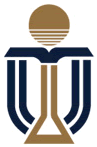 Individual Sports Achievement Report Team:(M/F/Mixed)*Academic Year:Team Manager:NameNameNameGender (M/F)Student IDLocal (L)/ Non-local (NL)SchoolDepartment
(e.g. SBM-ACCT)Status(e.g. C- Captain;P- Player)RemarksEnglishEnglishChineseGender (M/F)Student IDLocal (L)/ Non-local (NL)SchoolDepartment
(e.g. SBM-ACCT)Status(e.g. C- Captain;P- Player)RemarksSurnameGiven NameChineseGender (M/F)Student IDLocal (L)/ Non-local (NL)SchoolDepartment
(e.g. SBM-ACCT)Status(e.g. C- Captain;P- Player)Remarks